Этно – сувенир – оберег: « Тови тоты вой»  (Весенняя птица) Цель: Сохранение и развитие   культуры и традиций малочисленных народов Севера (ханты) через выполнение   этно-сувенира  с образом  Ворона. Задачи: Познакомить с традициями народа ханты.                                                                                                           Привить у детей  интерес к знанию национальной культуры через знакомство с самобытным творчеством народов Севера.  Воспитывать толерантность среди подрастающего поколения. Участники мероприятия: -   воспитанники интерната   из числа коренных малочисленных народов Севера;                                                        - почетный гость носитель традиционной культуры; - учащиеся отделения изобразительного искусства и театрального отделения, преподаватели  детской школы искусств;   Необходимые материалы   (на 1 участника):                                                                                                                                                                                      Основа изделия: черный фетр 3 мм  12х 15;    страза диаметром  8 мм.Для орнамента - белый фетр  8х 8.Декоративные детали: шнур   черный или белый – 75 см;  атласная лента-  5 мм 1 метр;                                             бисер  или  пайетки -  кол-во 7 шт.                                                                                                                                                              Инструменты:  ножницы, игла швейная, нитки ирис черного цвета.                                                                                                                                                                                                                                                                                                               Информационная  беседа:  Праздник народа ханты Вороний день зародился еще в доисторические времена. По поверьям народа, ворона является вестницей весны, которая на своих крыльях «приносит» на север тепло и солнце и начинает новый сезон.  И считают, что весной в облике вороны Богиня Калтащ Анки (Небесная Богоматерь) спускается на землю и выступает покровительницей женщин и детей.    С лучом солнца она посылает душу новорожденного, и только благодаря ее стараниям происходит зачатие. Она и есть первая, самая главная, хотя и невидимая мать каждого человека, которая предсказывает ему жизнь в тот момент, когда младенец сощурится, впервые увидев солнце. Она отмеряет продолжительность жизни каждому человеку, её золотой посох весь увешан нитями с узелками. Расстояние от узелка до посоха –    это и есть длина жизненного пути.Этапы выполнения сувенира:  участникам  предложить детали  сувенира – вороны, ранее вырезанные по шаблону.1 . Оформление основы  сувенира                                                                                                                – Заготовка в форме образа птицы ворон выполнен  с  черного фетра:                                                                                                 – приклеиваем стразу на голову птицы;                                                                                                      - в центр  основы вороны  пришиваем полоску орнамента  стежком «вперед иголка»;                          – стежком фиксируем декоративные шнурок  у основания шеи, вдоль крыльев птицы  имитируя её оперение.2. Декорирование сувенира – выполненное изделие дополнительно  украшаем   бисером или пайетками по желанию. Ворона  очень чувствительная птица, которая тонко реагирует на изменения в погоде.Народные   приметы:                                                                                                                         - раскаркались вороны зимой всей стаей  это к морозу, вьются в воздухе – к снегопаду, на земле сидят  к оттепели;                                                                                                                                 -  ворона купается – к ненастью;   - ворона каркает на охотника – пути не будет;                           -  ворона нахохлилась – будет дождь;                                                                                                             - вороны расселись на нижних ветках деревьев  к ветру;                                                                                             - если вороны садятся на земле как попало, день будет безветренный, если все головой в одну сторону    к сильному ветру;                                                                                                               -  вороны купаются ранней весной – к теплу;                                                                                           - если первая ворона садится на низкое дерево – весна будет короткой, а если на высокое  то затяжная.Какой замысел заключен в нашем сувенире?                                                                                                                            Ханты считают, что ворона, прилетая одной из первых на север, на своих крыльях приносит весну.Желтый, зеленый  цвет отражает – радость.                                                                                                                            Красный – земная жизнь, несущий достаток и тепло домашнего очага.                                                                      Черный – подземный мир, где скрывается мир наших предков, который даёт нам сохранение традиций.   С его символикой создающий орнамент будет нести доброту, взаимопонимание, благополучие.   Участникам предложить  традиционное угощение от вестницы весны.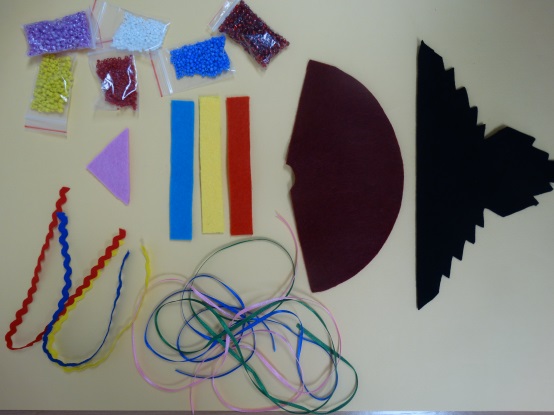 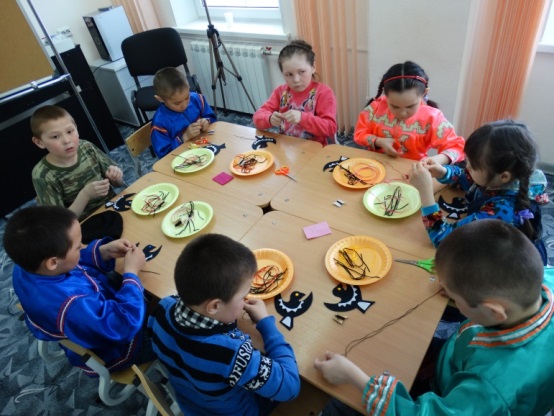 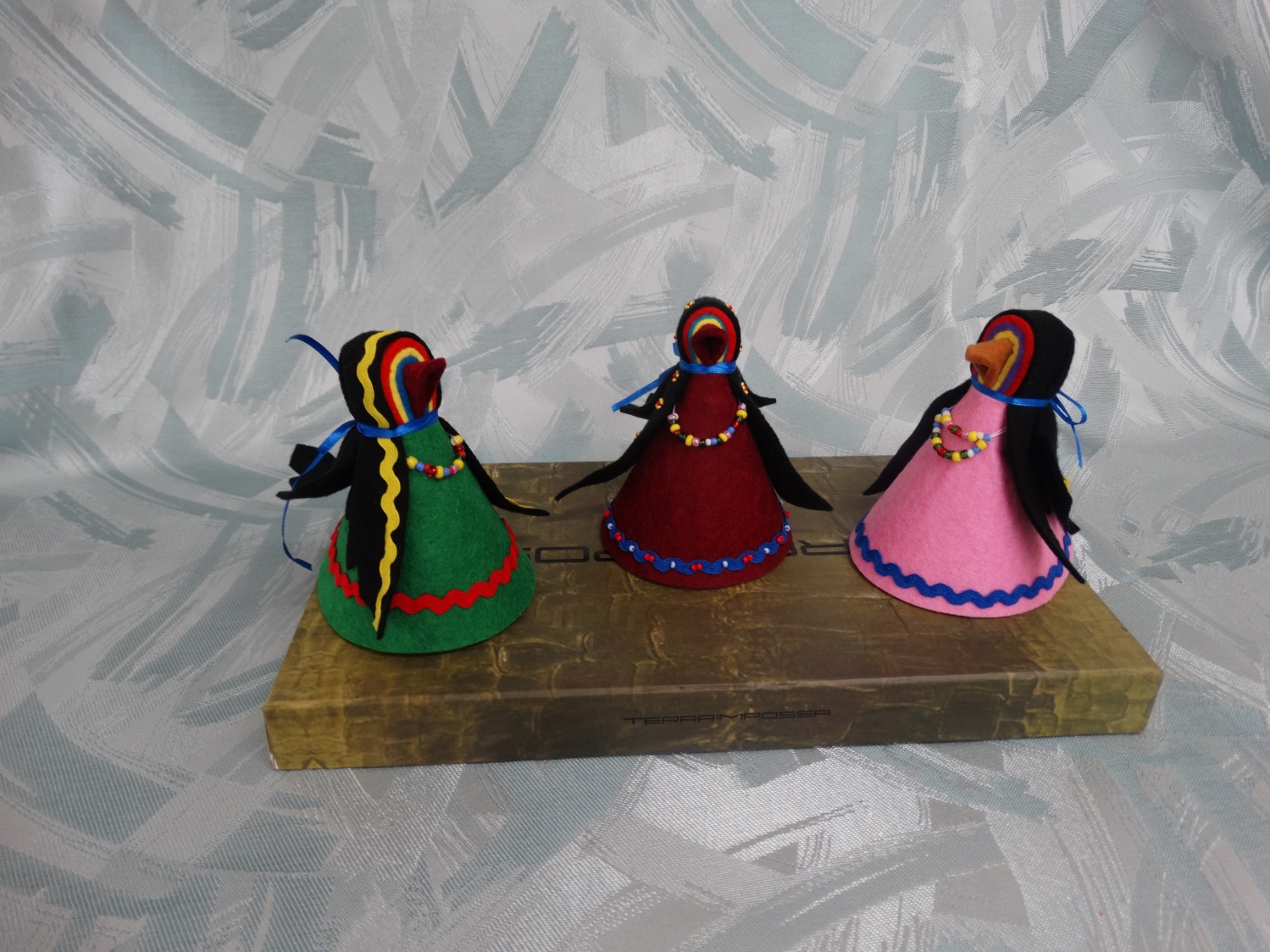 